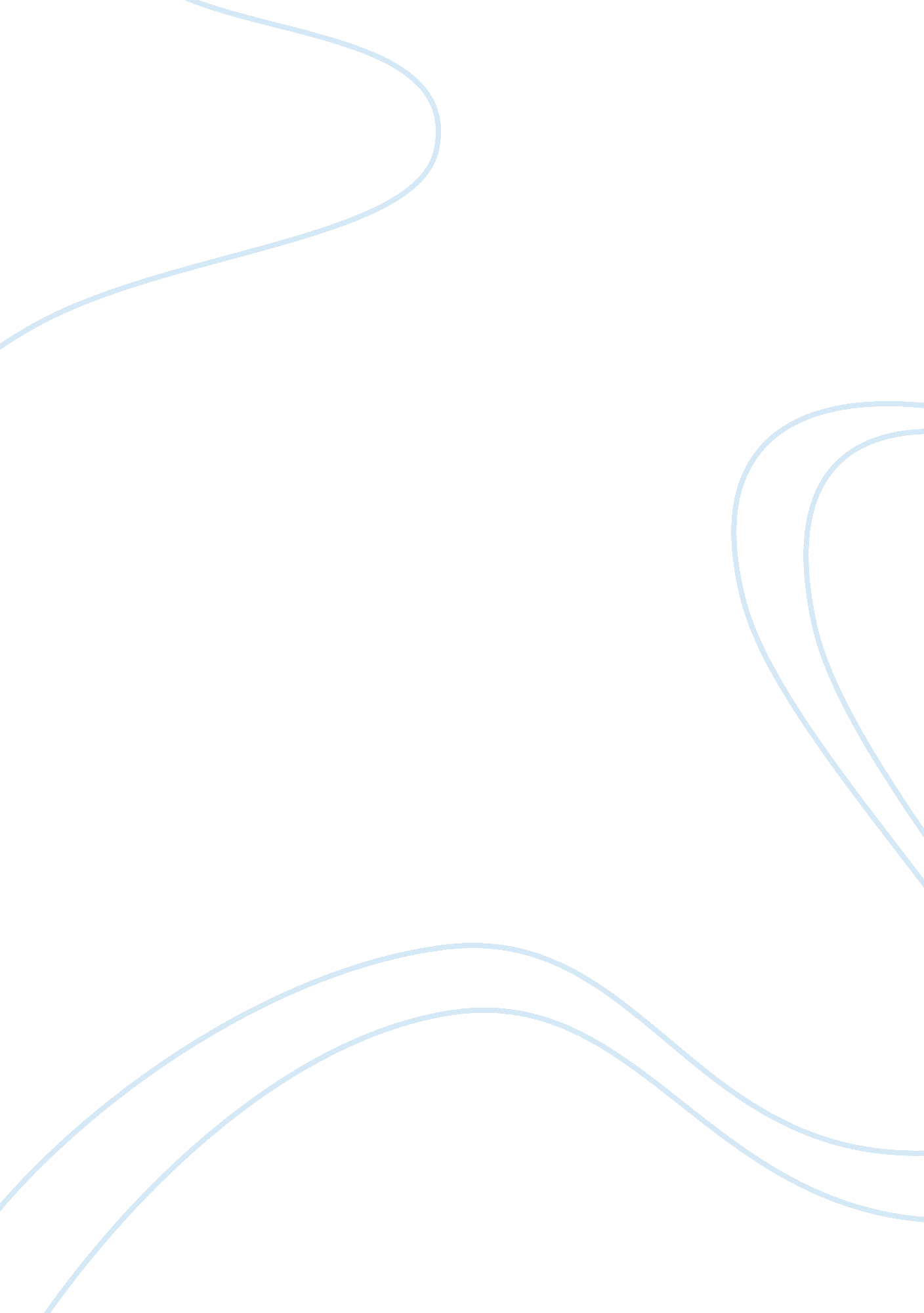 3 separate articles on topics : research methodology- psychology master's level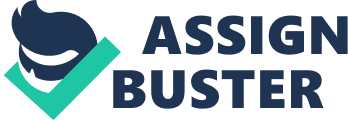 3 separate articles on topics : Research Methodology- Psychology /master's level Research Methodology on Psychology Strategies for Reducing Stigma within the Spanish Communities 
Question of Interest 
Do all medical staff like physicians and nurses treat the Spanish communities equally with other race such as the White Americans? 
Article Summary 
Upon gathering 200 physicians, 200 nurses and technicians and 200 3rd and 4th year medical students, Filipcic et al. (2003) conducted 25-question anti-stigma test on medical staff to investigate their personal opinions and attitudes towards the schizophrenic patients. Based on the research findings, the study reveals that the three groups were prejudice and have stigmatizing attitudes towards schizophrenic patients. 
Reason for Choosing this Research Method 
Using this type of research method can be effective in terms of enabling the researcher know the main reasons why some medical staff like physicians and nurses are prejudice and show stigmatizing attitudes towards the Spanish communities. Knowing these reasons will allow us to develop a strategy that will reduce stigma in the Spanish communities. 
Research Proposal / Design 
A research survey approval will be gathered from the administrator of _____ hospital. Upon developing 10 significant validated anti-stigma questions pertaining to the socioeconomic status of the Spanish community members like income status, health care insurance, educational attainment, and profession/occupation including cultural factors like language spoken, the researcher will encourage a total of 100 physicians and 100 nurses who are working in the hospital to participate in the research study. Eventually, the research findings will be compared and analyzed using statistical method like X2-test. 
Teens Who Lack Motivation in School Activities 
Question of Interest 
Which among the four basic teaching styles could effectively motivate the students to actively participate in classroom activities? 
Article Summary 
The research study that was conducted by Docan (2006) examines the impact of using a particular grading system in terms of motivating the students to become active in class. Using the competency-based grading and points system, the researcher made use of two categories wherein students who are able to earn extra grades are called the ‘ earners’ whereas those who maintain their grades without additional grade are the ‘ maintainers’. Basically, the earners are given 0 points while the maintainers were given the maximum points at the beginning of the semester. Earners will be given additional points as a reward whereas maintainers are given negative points. Using quantitative and qualitative methods to test the hypothesis that negative incentives is a better motivation strategy that positive incentives, the study reveals that students are more familiar with earners than maintainers. 
Reason for Choosing this Research Method 
The use of combined quantitative and qualitative research method minimizes the possibility that the researcher will receive a bias research study results. 
Research Proposal / Design 
Applying the research method used by Docan (2006), the researcher will conduct a research survey method within a classroom to examine which among the four basic teaching styles: (1) formal authority; (2) demonstrator or personal model; (3) facilitator; and (4) delegator is most effective in terms of motivating the students to improve their learning (PennState, 2008). 
Different Types of Parenting Skills 
Question of Interest 
Does parenting style have a significant impact over the child’s social development in early childhood stage? 
Article Summary 
Nelson et al. (2006) examined the long-term impact of using physical coercion, over protection, shaming, directiveness, and encouragement of modesty as a parenting style over the possible social withdrawal of children during childhood stage using self-report parenting questionnaires. The study result reveals that: (1) directiveness of parents is highly associated with the reticent behavior in young girls but is negatively associated with the solitary-passive behavior among the boys; (2) overprotection is positively associated with reticent behavior and solitary-passive behavior in both gender; (3) coercion is positively associated with solitary-active and reticent behavior in girls; and (4) shaming contributes to social withdrawal in both girls and boys. 
Reason for Choosing this Research Method 
It is important for parents to be aware of the positive and negative impact of using a particular parenting style over the social being of their children. 
Research Proposal / Design 
To examine the impact of parenting style over the social development of a child, a parenting survey questionnaire will be used to determine the type of parenting style they use on their children (physical coercion, over protection, shaming, and directiveness). Eventually, the researcher will obtain a personal interview with the survey participant’s child. With or without the presence of the parent, the researcher will make use of a structured questionnaire to know how well the child socializes with other children their age. 
References: 
Docan, T. (2006). Positive and Negative Incentives in the Classroom: An Analysis of Grading Systems and Student Motivation. Journal of Scholarship of Teaching and Learning , 6(2): 21 - 40. 
Filipcic, I., Pavicic, D., Filipcic, A., Hotujac, L., Drazen, B., Grubisin, J., et al. (2003). Attitudes of medical staff towards the psychiatric label » schizophrenic patient« tested by an anti-stigma questionnaire. Collegium antropologicum , 27(1): 301 - 307. 
Nelson, L., Hart, C., Wu, B., Yang, C., Roper, S., & Jin, S. (2006). Relations between Chinese mothers parenting practices and social withdrawal in early childhood. International Journal of Behavioral Development , 30(3): 261 - 271. 
PennState. (2008). Retrieved September 21, 2008, from Teaching Styles: http://tlt. its. psu. edu/suggestions/research/teaching_styles. shtml 